Acknowledgement much of the information in this document has been sourced by the Department of Education & Children’s Services SA.Electric Bin LifterElectric Bin LifterElectric Bin LifterElectric Bin LifterElectric Bin LifterElectric Bin LifterSOP Number:SOP Number:RA Number:Electric Bin LifterElectric Bin LifterElectric Bin LifterElectric Bin LifterElectric Bin LifterElectric Bin Lifter086SOP086SOP100RADO NOT use / operate / this equipment or complete the task unless you have been trained.DO NOT use / operate / this equipment or complete the task unless you have been trained.DO NOT use / operate / this equipment or complete the task unless you have been trained.DO NOT use / operate / this equipment or complete the task unless you have been trained.DO NOT use / operate / this equipment or complete the task unless you have been trained.DO NOT use / operate / this equipment or complete the task unless you have been trained.DO NOT use / operate / this equipment or complete the task unless you have been trained.DO NOT use / operate / this equipment or complete the task unless you have been trained.DO NOT use / operate / this equipment or complete the task unless you have been trained.POTENTIAL RISKS:  Electric shock; Repetition of movement; Awkward posture; Slip/trip/fall; Sprains/strains; Falling waste and dust; Pinch/crush in moving partsPOTENTIAL RISKS:  Electric shock; Repetition of movement; Awkward posture; Slip/trip/fall; Sprains/strains; Falling waste and dust; Pinch/crush in moving partsPOTENTIAL RISKS:  Electric shock; Repetition of movement; Awkward posture; Slip/trip/fall; Sprains/strains; Falling waste and dust; Pinch/crush in moving partsPOTENTIAL RISKS:  Electric shock; Repetition of movement; Awkward posture; Slip/trip/fall; Sprains/strains; Falling waste and dust; Pinch/crush in moving partsPOTENTIAL RISKS:  Electric shock; Repetition of movement; Awkward posture; Slip/trip/fall; Sprains/strains; Falling waste and dust; Pinch/crush in moving partsPOTENTIAL RISKS:  Electric shock; Repetition of movement; Awkward posture; Slip/trip/fall; Sprains/strains; Falling waste and dust; Pinch/crush in moving partsPOTENTIAL RISKS:  Electric shock; Repetition of movement; Awkward posture; Slip/trip/fall; Sprains/strains; Falling waste and dust; Pinch/crush in moving partsPOTENTIAL RISKS:  Electric shock; Repetition of movement; Awkward posture; Slip/trip/fall; Sprains/strains; Falling waste and dust; Pinch/crush in moving partsPOTENTIAL RISKS:  Electric shock; Repetition of movement; Awkward posture; Slip/trip/fall; Sprains/strains; Falling waste and dust; Pinch/crush in moving parts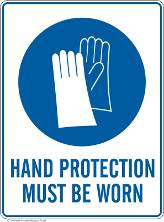 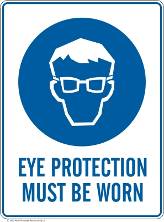 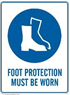 Pictogram of PPE OR cautions requiredPictogram of PPE OR cautions requiredPictogram of PPE OR cautions requiredPictogram of PPE OR cautions requiredPut in Picture of equipment / plantPut in Picture of equipment / plantPRE-OPERATIONAL SAFETY Read the operating manual to ensure you are familiar with the operation and parts of the bin lifter.Before operating, the following checks should always be made.area clear of persons and obstaclesbattery voltage ok (where applicable)brakes on castors functioningleads and cables undamaged and untangledground is flat (max 6° slope) at site of operationvisual inspection of unit, ensure no parts are missing, damaged and/or unsecured.Do not exceed the safe working load of the bin lifter.Use caution when moving heavy (30+ kg) wheelie bins. Heavy bins can cause strain injury.Do not use wheelie bins that do not fit the bin lifter supports or bins that are damaged or split.Do not leave the bin lifter outdoors unnecessarily (unless it is designed for this).Always ensure the path of travel is clear of people and obstacles when moving and operating the bin lifter.Wear covered footwear. Secure loose clothing or jewellery that could become entangled in the lifter. Wear safety glasses to protect eyes from falling or wind-blown debris.PRE-OPERATIONAL SAFETY Read the operating manual to ensure you are familiar with the operation and parts of the bin lifter.Before operating, the following checks should always be made.area clear of persons and obstaclesbattery voltage ok (where applicable)brakes on castors functioningleads and cables undamaged and untangledground is flat (max 6° slope) at site of operationvisual inspection of unit, ensure no parts are missing, damaged and/or unsecured.Do not exceed the safe working load of the bin lifter.Use caution when moving heavy (30+ kg) wheelie bins. Heavy bins can cause strain injury.Do not use wheelie bins that do not fit the bin lifter supports or bins that are damaged or split.Do not leave the bin lifter outdoors unnecessarily (unless it is designed for this).Always ensure the path of travel is clear of people and obstacles when moving and operating the bin lifter.Wear covered footwear. Secure loose clothing or jewellery that could become entangled in the lifter. Wear safety glasses to protect eyes from falling or wind-blown debris.PRE-OPERATIONAL SAFETY Read the operating manual to ensure you are familiar with the operation and parts of the bin lifter.Before operating, the following checks should always be made.area clear of persons and obstaclesbattery voltage ok (where applicable)brakes on castors functioningleads and cables undamaged and untangledground is flat (max 6° slope) at site of operationvisual inspection of unit, ensure no parts are missing, damaged and/or unsecured.Do not exceed the safe working load of the bin lifter.Use caution when moving heavy (30+ kg) wheelie bins. Heavy bins can cause strain injury.Do not use wheelie bins that do not fit the bin lifter supports or bins that are damaged or split.Do not leave the bin lifter outdoors unnecessarily (unless it is designed for this).Always ensure the path of travel is clear of people and obstacles when moving and operating the bin lifter.Wear covered footwear. Secure loose clothing or jewellery that could become entangled in the lifter. Wear safety glasses to protect eyes from falling or wind-blown debris.PRE-OPERATIONAL SAFETY Read the operating manual to ensure you are familiar with the operation and parts of the bin lifter.Before operating, the following checks should always be made.area clear of persons and obstaclesbattery voltage ok (where applicable)brakes on castors functioningleads and cables undamaged and untangledground is flat (max 6° slope) at site of operationvisual inspection of unit, ensure no parts are missing, damaged and/or unsecured.Do not exceed the safe working load of the bin lifter.Use caution when moving heavy (30+ kg) wheelie bins. Heavy bins can cause strain injury.Do not use wheelie bins that do not fit the bin lifter supports or bins that are damaged or split.Do not leave the bin lifter outdoors unnecessarily (unless it is designed for this).Always ensure the path of travel is clear of people and obstacles when moving and operating the bin lifter.Wear covered footwear. Secure loose clothing or jewellery that could become entangled in the lifter. Wear safety glasses to protect eyes from falling or wind-blown debris.PRE-OPERATIONAL SAFETY Read the operating manual to ensure you are familiar with the operation and parts of the bin lifter.Before operating, the following checks should always be made.area clear of persons and obstaclesbattery voltage ok (where applicable)brakes on castors functioningleads and cables undamaged and untangledground is flat (max 6° slope) at site of operationvisual inspection of unit, ensure no parts are missing, damaged and/or unsecured.Do not exceed the safe working load of the bin lifter.Use caution when moving heavy (30+ kg) wheelie bins. Heavy bins can cause strain injury.Do not use wheelie bins that do not fit the bin lifter supports or bins that are damaged or split.Do not leave the bin lifter outdoors unnecessarily (unless it is designed for this).Always ensure the path of travel is clear of people and obstacles when moving and operating the bin lifter.Wear covered footwear. Secure loose clothing or jewellery that could become entangled in the lifter. Wear safety glasses to protect eyes from falling or wind-blown debris.PRE-OPERATIONAL SAFETY Read the operating manual to ensure you are familiar with the operation and parts of the bin lifter.Before operating, the following checks should always be made.area clear of persons and obstaclesbattery voltage ok (where applicable)brakes on castors functioningleads and cables undamaged and untangledground is flat (max 6° slope) at site of operationvisual inspection of unit, ensure no parts are missing, damaged and/or unsecured.Do not exceed the safe working load of the bin lifter.Use caution when moving heavy (30+ kg) wheelie bins. Heavy bins can cause strain injury.Do not use wheelie bins that do not fit the bin lifter supports or bins that are damaged or split.Do not leave the bin lifter outdoors unnecessarily (unless it is designed for this).Always ensure the path of travel is clear of people and obstacles when moving and operating the bin lifter.Wear covered footwear. Secure loose clothing or jewellery that could become entangled in the lifter. Wear safety glasses to protect eyes from falling or wind-blown debris.PRE-OPERATIONAL SAFETY Read the operating manual to ensure you are familiar with the operation and parts of the bin lifter.Before operating, the following checks should always be made.area clear of persons and obstaclesbattery voltage ok (where applicable)brakes on castors functioningleads and cables undamaged and untangledground is flat (max 6° slope) at site of operationvisual inspection of unit, ensure no parts are missing, damaged and/or unsecured.Do not exceed the safe working load of the bin lifter.Use caution when moving heavy (30+ kg) wheelie bins. Heavy bins can cause strain injury.Do not use wheelie bins that do not fit the bin lifter supports or bins that are damaged or split.Do not leave the bin lifter outdoors unnecessarily (unless it is designed for this).Always ensure the path of travel is clear of people and obstacles when moving and operating the bin lifter.Wear covered footwear. Secure loose clothing or jewellery that could become entangled in the lifter. Wear safety glasses to protect eyes from falling or wind-blown debris.PRE-OPERATIONAL SAFETY Read the operating manual to ensure you are familiar with the operation and parts of the bin lifter.Before operating, the following checks should always be made.area clear of persons and obstaclesbattery voltage ok (where applicable)brakes on castors functioningleads and cables undamaged and untangledground is flat (max 6° slope) at site of operationvisual inspection of unit, ensure no parts are missing, damaged and/or unsecured.Do not exceed the safe working load of the bin lifter.Use caution when moving heavy (30+ kg) wheelie bins. Heavy bins can cause strain injury.Do not use wheelie bins that do not fit the bin lifter supports or bins that are damaged or split.Do not leave the bin lifter outdoors unnecessarily (unless it is designed for this).Always ensure the path of travel is clear of people and obstacles when moving and operating the bin lifter.Wear covered footwear. Secure loose clothing or jewellery that could become entangled in the lifter. Wear safety glasses to protect eyes from falling or wind-blown debris.PRE-OPERATIONAL SAFETY Read the operating manual to ensure you are familiar with the operation and parts of the bin lifter.Before operating, the following checks should always be made.area clear of persons and obstaclesbattery voltage ok (where applicable)brakes on castors functioningleads and cables undamaged and untangledground is flat (max 6° slope) at site of operationvisual inspection of unit, ensure no parts are missing, damaged and/or unsecured.Do not exceed the safe working load of the bin lifter.Use caution when moving heavy (30+ kg) wheelie bins. Heavy bins can cause strain injury.Do not use wheelie bins that do not fit the bin lifter supports or bins that are damaged or split.Do not leave the bin lifter outdoors unnecessarily (unless it is designed for this).Always ensure the path of travel is clear of people and obstacles when moving and operating the bin lifter.Wear covered footwear. Secure loose clothing or jewellery that could become entangled in the lifter. Wear safety glasses to protect eyes from falling or wind-blown debris.OPERATIONAL SAFETY PRECAUTIONSSTAY ALERT: Always watch what you are doing and the environment you are working in.Only operate the bin lifter in accordance with the operating manual.Always activate brake on castors when bin lifter is stationary.Ensure the immediate area around and above the bin lifter is clear of persons or objects during operation. Keep lid of wheelie bins closed during operation.Use caution during windy conditions to contain dust, liquids, and other light waste.Keep body clear of moving parts on bin lifter during operation. Stand to the side. Keep others clear of the lift zone.Do not force the bin lifter.  It will perform better and more safely when operated correctly.Disconnect and turn off bin lifter when not in use. Remove the key to prevent accidental operation and ensure if the facility is available, secured to prevent unauthorised access.OPERATIONAL SAFETY PRECAUTIONSSTAY ALERT: Always watch what you are doing and the environment you are working in.Only operate the bin lifter in accordance with the operating manual.Always activate brake on castors when bin lifter is stationary.Ensure the immediate area around and above the bin lifter is clear of persons or objects during operation. Keep lid of wheelie bins closed during operation.Use caution during windy conditions to contain dust, liquids, and other light waste.Keep body clear of moving parts on bin lifter during operation. Stand to the side. Keep others clear of the lift zone.Do not force the bin lifter.  It will perform better and more safely when operated correctly.Disconnect and turn off bin lifter when not in use. Remove the key to prevent accidental operation and ensure if the facility is available, secured to prevent unauthorised access.OPERATIONAL SAFETY PRECAUTIONSSTAY ALERT: Always watch what you are doing and the environment you are working in.Only operate the bin lifter in accordance with the operating manual.Always activate brake on castors when bin lifter is stationary.Ensure the immediate area around and above the bin lifter is clear of persons or objects during operation. Keep lid of wheelie bins closed during operation.Use caution during windy conditions to contain dust, liquids, and other light waste.Keep body clear of moving parts on bin lifter during operation. Stand to the side. Keep others clear of the lift zone.Do not force the bin lifter.  It will perform better and more safely when operated correctly.Disconnect and turn off bin lifter when not in use. Remove the key to prevent accidental operation and ensure if the facility is available, secured to prevent unauthorised access.OPERATIONAL SAFETY PRECAUTIONSSTAY ALERT: Always watch what you are doing and the environment you are working in.Only operate the bin lifter in accordance with the operating manual.Always activate brake on castors when bin lifter is stationary.Ensure the immediate area around and above the bin lifter is clear of persons or objects during operation. Keep lid of wheelie bins closed during operation.Use caution during windy conditions to contain dust, liquids, and other light waste.Keep body clear of moving parts on bin lifter during operation. Stand to the side. Keep others clear of the lift zone.Do not force the bin lifter.  It will perform better and more safely when operated correctly.Disconnect and turn off bin lifter when not in use. Remove the key to prevent accidental operation and ensure if the facility is available, secured to prevent unauthorised access.OPERATIONAL SAFETY PRECAUTIONSSTAY ALERT: Always watch what you are doing and the environment you are working in.Only operate the bin lifter in accordance with the operating manual.Always activate brake on castors when bin lifter is stationary.Ensure the immediate area around and above the bin lifter is clear of persons or objects during operation. Keep lid of wheelie bins closed during operation.Use caution during windy conditions to contain dust, liquids, and other light waste.Keep body clear of moving parts on bin lifter during operation. Stand to the side. Keep others clear of the lift zone.Do not force the bin lifter.  It will perform better and more safely when operated correctly.Disconnect and turn off bin lifter when not in use. Remove the key to prevent accidental operation and ensure if the facility is available, secured to prevent unauthorised access.OPERATIONAL SAFETY PRECAUTIONSSTAY ALERT: Always watch what you are doing and the environment you are working in.Only operate the bin lifter in accordance with the operating manual.Always activate brake on castors when bin lifter is stationary.Ensure the immediate area around and above the bin lifter is clear of persons or objects during operation. Keep lid of wheelie bins closed during operation.Use caution during windy conditions to contain dust, liquids, and other light waste.Keep body clear of moving parts on bin lifter during operation. Stand to the side. Keep others clear of the lift zone.Do not force the bin lifter.  It will perform better and more safely when operated correctly.Disconnect and turn off bin lifter when not in use. Remove the key to prevent accidental operation and ensure if the facility is available, secured to prevent unauthorised access.OPERATIONAL SAFETY PRECAUTIONSSTAY ALERT: Always watch what you are doing and the environment you are working in.Only operate the bin lifter in accordance with the operating manual.Always activate brake on castors when bin lifter is stationary.Ensure the immediate area around and above the bin lifter is clear of persons or objects during operation. Keep lid of wheelie bins closed during operation.Use caution during windy conditions to contain dust, liquids, and other light waste.Keep body clear of moving parts on bin lifter during operation. Stand to the side. Keep others clear of the lift zone.Do not force the bin lifter.  It will perform better and more safely when operated correctly.Disconnect and turn off bin lifter when not in use. Remove the key to prevent accidental operation and ensure if the facility is available, secured to prevent unauthorised access.OPERATIONAL SAFETY PRECAUTIONSSTAY ALERT: Always watch what you are doing and the environment you are working in.Only operate the bin lifter in accordance with the operating manual.Always activate brake on castors when bin lifter is stationary.Ensure the immediate area around and above the bin lifter is clear of persons or objects during operation. Keep lid of wheelie bins closed during operation.Use caution during windy conditions to contain dust, liquids, and other light waste.Keep body clear of moving parts on bin lifter during operation. Stand to the side. Keep others clear of the lift zone.Do not force the bin lifter.  It will perform better and more safely when operated correctly.Disconnect and turn off bin lifter when not in use. Remove the key to prevent accidental operation and ensure if the facility is available, secured to prevent unauthorised access.OPERATIONAL SAFETY PRECAUTIONSSTAY ALERT: Always watch what you are doing and the environment you are working in.Only operate the bin lifter in accordance with the operating manual.Always activate brake on castors when bin lifter is stationary.Ensure the immediate area around and above the bin lifter is clear of persons or objects during operation. Keep lid of wheelie bins closed during operation.Use caution during windy conditions to contain dust, liquids, and other light waste.Keep body clear of moving parts on bin lifter during operation. Stand to the side. Keep others clear of the lift zone.Do not force the bin lifter.  It will perform better and more safely when operated correctly.Disconnect and turn off bin lifter when not in use. Remove the key to prevent accidental operation and ensure if the facility is available, secured to prevent unauthorised access.HOUSEKEEPINGClean the bin lifter frequently to prevent the build-up of waste. See manual for method.Check oil and battery (where applicable) levels.Always store the bin lifter in a dry, enclosed, flat-floored area (where unit requires this). Maintenance of hydraulic or electric parts must only be performed by qualified technicians. Always wash your hands thoroughly after handling rubbish.All incidents must be reported immediately to your Manager/WHS Coordinator.HOUSEKEEPINGClean the bin lifter frequently to prevent the build-up of waste. See manual for method.Check oil and battery (where applicable) levels.Always store the bin lifter in a dry, enclosed, flat-floored area (where unit requires this). Maintenance of hydraulic or electric parts must only be performed by qualified technicians. Always wash your hands thoroughly after handling rubbish.All incidents must be reported immediately to your Manager/WHS Coordinator.HOUSEKEEPINGClean the bin lifter frequently to prevent the build-up of waste. See manual for method.Check oil and battery (where applicable) levels.Always store the bin lifter in a dry, enclosed, flat-floored area (where unit requires this). Maintenance of hydraulic or electric parts must only be performed by qualified technicians. Always wash your hands thoroughly after handling rubbish.All incidents must be reported immediately to your Manager/WHS Coordinator.HOUSEKEEPINGClean the bin lifter frequently to prevent the build-up of waste. See manual for method.Check oil and battery (where applicable) levels.Always store the bin lifter in a dry, enclosed, flat-floored area (where unit requires this). Maintenance of hydraulic or electric parts must only be performed by qualified technicians. Always wash your hands thoroughly after handling rubbish.All incidents must be reported immediately to your Manager/WHS Coordinator.HOUSEKEEPINGClean the bin lifter frequently to prevent the build-up of waste. See manual for method.Check oil and battery (where applicable) levels.Always store the bin lifter in a dry, enclosed, flat-floored area (where unit requires this). Maintenance of hydraulic or electric parts must only be performed by qualified technicians. Always wash your hands thoroughly after handling rubbish.All incidents must be reported immediately to your Manager/WHS Coordinator.HOUSEKEEPINGClean the bin lifter frequently to prevent the build-up of waste. See manual for method.Check oil and battery (where applicable) levels.Always store the bin lifter in a dry, enclosed, flat-floored area (where unit requires this). Maintenance of hydraulic or electric parts must only be performed by qualified technicians. Always wash your hands thoroughly after handling rubbish.All incidents must be reported immediately to your Manager/WHS Coordinator.HOUSEKEEPINGClean the bin lifter frequently to prevent the build-up of waste. See manual for method.Check oil and battery (where applicable) levels.Always store the bin lifter in a dry, enclosed, flat-floored area (where unit requires this). Maintenance of hydraulic or electric parts must only be performed by qualified technicians. Always wash your hands thoroughly after handling rubbish.All incidents must be reported immediately to your Manager/WHS Coordinator.HOUSEKEEPINGClean the bin lifter frequently to prevent the build-up of waste. See manual for method.Check oil and battery (where applicable) levels.Always store the bin lifter in a dry, enclosed, flat-floored area (where unit requires this). Maintenance of hydraulic or electric parts must only be performed by qualified technicians. Always wash your hands thoroughly after handling rubbish.All incidents must be reported immediately to your Manager/WHS Coordinator.HOUSEKEEPINGClean the bin lifter frequently to prevent the build-up of waste. See manual for method.Check oil and battery (where applicable) levels.Always store the bin lifter in a dry, enclosed, flat-floored area (where unit requires this). Maintenance of hydraulic or electric parts must only be performed by qualified technicians. Always wash your hands thoroughly after handling rubbish.All incidents must be reported immediately to your Manager/WHS Coordinator.Date of last review:Date of last review:Date of last review:Date of last review:Signature:Signature:Signature:Signature:Signature: